МИНИСТЕРСТВО ПРОСВЕЩЕНИЯ РОССИЙСКОЙ ФЕДЕРАЦИИФЕДЕРАЛЬНОЕ ГОСУДАРСТВЕННОЕ БЮДЖЕТНОЕ ОБРАЗОВАТЕЛЬНОЕУЧРЕЖДЕНИЕ ВЫСШЕГО ОБРАЗОВАНИЯ«РОССИЙСКИЙ ГОСУДАРСТВЕННЫЙ ПЕДАГОГИЧЕСКИЙ УНИВЕРСИТЕТ им. А. И. ГЕРЦЕНА»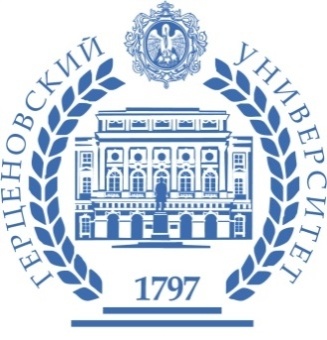 Институт психологии Кафедра психологии развития и образования 
 ОТЧЕТ ПО ПРОИЗВОДСТВЕННОЙ ПРАКТИКЕ(ТЕХНОЛОГИЧЕСКОЙ (ПРОЕКТ-ТЕХНОЛОГИЧЕСКОЙ))Выполнил(а):магистрант 2 курса группы _____ ФИОСроки прохождения практики:20.10.__ – 28.12.__Руководитель практики: доктор / кандидат психологических наук, профессор / доцентФИОСанкт-Петербург20_ВведениеПроизводственная практика была пройдена в название места проведения.Место нахождения.Продолжительность практики составила Цель производственной практики заключалась в получении профессиональных умений и опыта профессиональной деятельности педагога-психолога.Для достижения данной цели потребовалось решение следующих задач:1. Описание базы практики - 2. Выявление рисков психологической безопасности образовательной среды и социального взаимодействия;3. Далее в соответствии с заданиями, изложенными в программеОтчет по производственной практике состоит из введения, плана практики, основной части, саморефлексии практики и списка литературы.План работы по производственной практикеПроведение программы экспертизы образовательной средыХарактеристика-описание организации-базы практики «Название»На основе данного описания и анализа деятельности базы практики можно выявить следующие риски обеспечения психологической безопасности образовательной среды:Ресурсами обеспечения психологической безопасности образовательной среды могу выступатьДиагностика уровня психологической безопасности образовательной среды и ее субъектов в «Название базы практики»Организация диагностического обследованияЦель обследования – Задачи:1. 2.3.Характеристика выборки Дата проведения: Форма проведения: Результаты и обсуждениеБыли получены следующие результаты:Таблица 1Из данных, представленных в таблице 1 следует, что ….Таблица 2Из данных, представленных в таблице 2 следует, что ….По результатам проведенного обследования выявлено:Таким образом, по результатам исследования, можно утверждать, что….Диагностика рисков психологической безопасности образовательной среды и ее субъектов в «Название базы практики»Организация диагностического обследованияЦель обследования – Задачи:1. 2.3.Характеристика выборки Дата проведения: Форма проведения: Результаты и обсуждениеБыли получены следующие результаты:Таблица 1Из данных, представленных в таблице 1 следует, что ….Таблица 2Из данных, представленных в таблице 2 следует, что ….По результатам проведенного обследования выявлено:Таким образом, по результатам исследования, можно утверждать, что….Программа первичной профилактики выявленных рисков у школьников в образовательной / социальной среде Актуальность. По результатам проведенной диагностики выявлено, что….Анализ литературных источников показывает, что….Поэтому актуально провести…Назначение программыЦель:Задачи:Предполагаемые результаты:Тематический планОбщее количество занятийОбщая продолжительность занятийПродолжительность одного занятияКонспектыПодробное описание каждого занятияАнализ проведенных занятийРефлексия проведенного занятияАнализ обратной связи от участниковАнализ эффективности программы профилактики по проблеме обеспечения психологической безопасности среды для подростков «Название базы практики» с применением критериев доказательного подхода Краткое описание практики2.1. Ценности практики: какие ценностные основания лежат в основе вашего подхода к решению проблем и работе с благополучателями? 2.2. Благополучатели: какие группы являются основными благополучателями практики? Какие особенности, характеристики благополучателей важно учитывать при реализации практики? 2.3. Проблемы и потребности благополучателей: на решение каких проблем или удовлетворение каких потребностей благополучателей ориентирована практика? 2.4. Социальные результаты: что должно измениться в жизни благополучателей за счёт реализации практики (каких социальных результатов планируется / планировалось достичь)? 2.5. Деятельность: какие конкретные действия осуществляются в рамках реализации практики с целью достижения заявленных социальных результатов? 2.6. Механизм воздействия практики: за счет чего достигаются изменения в ситуации благополучателей? 2.7. Показатели социальных результатов практики: приведите ключевые показатели по каждому социальному результату. 2.8. Факторы, влияющие на достижение социальных результатов: что благоприятствует, а что препятствует достижению каждого социального результата практики? 2.9. Риски реализации практики: какие меры позволяют минимизировать риски?5. Данные о достижении социальных результатов и влиянии практики5.1. Какие позитивные изменения (социальные результаты) можно констатировать в жизни благополучателей благодаря применению практики?Имеются ли данные о позитивных изменениях ситуации благополучателей с точки зрения достижения указанного социального результата? Каким образом были получены сведения о достижении социального результата? Какие материалы могут их подтвердить? Как долго сохраняется достигнутый социальный результат после окончания реализации практики? Какова устойчивость результата? В случае, если социальный результат является отложенным по времени (проявляется уже после реализации практики), каков срок их наступления? Как вы об этом узнаёте или узнали? 5.2. Возможно ли выделить вклад вашей практики в достижение социальных результатов у благополучателей? 5.3. Как благополучатели относятся к социальным результатам, достигнутым с помощью практики? 5.4. Наблюдались ли в ходе реализации практики негативные, нежелательные эффекты (результаты) для благополучателей?Анализ 2-х программ профилактики по обеспечению психологической безопасности образовательной среды, представленных на сайтах ОО, с применением критериев доказательного подходаНазвание:Образовательная организация:Ссылка на программу:Автор:Краткое описание практики 2.1. Ценности практики: какие ценностные основания лежат в основе вашего подхода к решению проблем и работе с благополучателями? 2.2. Благополучатели: какие группы являются основными благополучателями практики? Какие особенности, характеристики благополучателей важно учитывать при реализации практики? 2.3. Проблемы и потребности благополучателей: на решение каких проблем или удовлетворение каких потребностей благополучателей ориентирована практика? 2.4. Социальные результаты: что должно измениться в жизни благополучателей за счёт реализации практики (каких социальных результатов планируется / планировалось достичь)? 2.5. Деятельность: какие конкретные действия осуществляются в рамках реализации практики с целью достижения заявленных социальных результатов? 2.6. Механизм воздействия практики: за счет чего достигаются изменения в ситуации благополучателей? 2.7. Показатели социальных результатов практики: приведите ключевые показатели по каждому социальному результату. 2.8. Факторы, влияющие на достижение социальных результатов: что благоприятствует, а что препятствует достижению каждого социального результата практики? 2.9. Риски реализации практики: какие меры позволяют минимизировать риски?5. Данные о достижении социальных результатов и влиянии практики5.1. Какие позитивные изменения (социальные результаты) можно констатировать в жизни благополучателей благодаря применению практики?Имеются ли данные о позитивных изменениях ситуации благополучателей с точки зрения достижения указанного социального результата? Каким образом были получены сведения о достижении социального результата? Какие материалы могут их подтвердить? Как долго сохраняется достигнутый социальный результат после окончания реализации практики? Какова устойчивость результата? В случае, если социальный результат является отложенным по времени (проявляется уже после реализации практики), каков срок их наступления? Как вы об этом узнаёте или узнали? 5.2. Возможно ли выделить вклад вашей практики в достижение социальных результатов у благополучателей? 5.3. Как благополучатели относятся к социальным результатам, достигнутым с помощью практики? 5.4. Наблюдались ли в ходе реализации практики негативные, нежелательные эффекты (результаты) для благополучателей?Название:Образовательная организация:Ссылка на программу:Автор:Краткое описание практики 2.1. Ценности практики: какие ценностные основания лежат в основе вашего подхода к решению проблем и работе с благополучателями? 2.2. Благополучатели: какие группы являются основными благополучателями практики? Какие особенности, характеристики благополучателей важно учитывать при реализации практики? 2.3. Проблемы и потребности благополучателей: на решение каких проблем или удовлетворение каких потребностей благополучателей ориентирована практика? 2.4. Социальные результаты: что должно измениться в жизни благополучателей за счёт реализации практики (каких социальных результатов планируется / планировалось достичь)? 2.5. Деятельность: какие конкретные действия осуществляются в рамках реализации практики с целью достижения заявленных социальных результатов? 2.6. Механизм воздействия практики: за счет чего достигаются изменения в ситуации благополучателей? 2.7. Показатели социальных результатов практики: приведите ключевые показатели по каждому социальному результату. 2.8. Факторы, влияющие на достижение социальных результатов: что благоприятствует, а что препятствует достижению каждого социального результата практики? 2.9. Риски реализации практики: какие меры позволяют минимизировать риски?5. Данные о достижении социальных результатов и влиянии практики5.1. Какие позитивные изменения (социальные результаты) можно констатировать в жизни благополучателей благодаря применению практики?Имеются ли данные о позитивных изменениях ситуации благополучателей с точки зрения достижения указанного социального результата? Каким образом были получены сведения о достижении социального результата? Какие материалы могут их подтвердить? Как долго сохраняется достигнутый социальный результат после окончания реализации практики? Какова устойчивость результата? В случае, если социальный результат является отложенным по времени (проявляется уже после реализации практики), каков срок их наступления? Как вы об этом узнаёте или узнали? 5.2. Возможно ли выделить вклад вашей практики в достижение социальных результатов у благополучателей? 5.3. Как благополучатели относятся к социальным результатам, достигнутым с помощью практики? 5.4. Наблюдались ли в ходе реализации практики негативные, нежелательные эффекты (результаты) для благополучателей?Психологические консультации субъектов «Название базы практики»Психологическая консультация 1Цель консультации – Задачи:1. 2.3.Краткая характеристика консультацииРефлексия проведенной консультацииПсихологическая консультация 2Цель консультации – Задачи:1. 2.3.Краткая характеристика консультацииРефлексия проведенной консультацииПсихологическая консультация 3Цель консультации – Задачи:1. 2.3.Краткая характеристика консультацииРефлексия проведенной консультацииРазработка и проведение цикла просветительских (развивающих, тренинговых) занятий для педагогов / родителей Актуальность. По результатам проведенной диагностики выявлено, что….Анализ литературных источников показывает, что….Поэтому актуально провести…Назначение программыЦель:Задачи:Предполагаемые результаты:Тематический планОбщее количество занятийОбщая продолжительность занятийПродолжительность одного занятияКонспектыПодробное описание каждого занятияРефлексия проведенного занятияАнализ обратной связи от участниковРефлексивный самоотчет о проделанной работе(достижения, проблемы, перспективы – итоговая рефлексивная оценка своей работы)Список литературы:ДатаСодержание работыРезультат работы№Тема занятияЦельКратко содержание№Тема занятияЦельКратко содержание